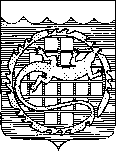 УПРАВЛЕНИЕ АРХИТЕКТУРЫ И ГРАДОСТРОИТЕЛЬСТВААДМИНИСТРАЦИИ  ОЗЕРСКОГО   ГОРОДСКОГО   ОКРУГАЧЕЛЯБИНСКОЙ ОБЛАСТИ________________№ ___________ПРЕДПИСАНИЕо демонтаже рекламной конструкции           В связи с установкой и эксплуатацией рекламной конструкции без Разрешения  в нарушение части  9 статьи 19 Федерального закона от 13.03.2006 года № 38-ФЗ «О рекламе», руководствуясь частью 10 статьи 19 данного закона, предписываю: демонтировать рекламную конструкцию: «Изготовление номеров, Америка, Япония, без флага, без отверстий, авто мото, 4-44-66, 7-80-08, +7 932 30 444 000,     ул. Ленина, 94а, (операторская АЗС)», расположенную в районе нежилого здания  по адресу: б. Гайдара, 14а,  г. Озерск, Челябинской области.Согласно пункту 1 статьи 3 и части 1 статьи 19 Федерального закона от 13.03.2006 № 38-ФЗ «О рекламе» данная конструкция является рекламной.Администрация Озерского городского округа  разрешение на установку и эксплуатацию  данной рекламной конструкции не выдавала, установка рекламной конструкции без разрешительных документов – является самовольно установленной.Демонтаж рекламной конструкции, в соответствии с частью 21 статьи 19 Федерального закона от 13.03.2006 № 38-ФЗ «О рекламе», необходимо произвести в месячный срок с момента вручения настоящего предписания, а также удалить информацию, размещенную на такой рекламной  конструкции, в течение трех дней со дня выдачи указанного предписания.            В трехдневный срок, со дня проведения демонтажа, представить в Управление архитектуры и градостроительства администрации Озерского городского округа письменное уведомление о проведенных работах с фотоподтверждением.Согласно п. 56 Положения о порядке распространения наружной рекламы на территории Озерского городского округа, утвержденного решением Собрания депутатов Озерского городского округа  от  29.12.2015 № 261, предписание является обязательным для лиц, получивших его.При невыполнении в установленный срок владельцем рекламной конструкции предписания демонтаж рекламной конструкции будет произведен в принудительном порядке.Обращаю  Ваше  внимание, что на основании п. 33 Положения о порядке распространения наружной рекламы на территории Озерского городского округа, утвержденного решением Собрания депутатов Озерского городского округа от  29.12.2015  № 261, лицо, которому выдано разрешение на установку и эксплуатацию рекламной конструкции, обязано уведомлять администрацию обо всех фактах возникновения у третьих лиц прав в отношении этой рекламной конструкции (сдача рекламной конструкции в аренду, внесение рекламной конструкции в качестве вклада по договору простого товарищества, заключение договора доверительного управления, иные факты).В соответствии со статьей 14.37 Кодекса Российской Федерации об административных правонарушениях за установку и (или) эксплуатацию рекламной конструкции без предусмотренного законодательством разрешения на ее установку и эксплуатацию, установку и (или) эксплуатацию рекламной конструкции с нарушением требований технического регламента, за исключением случаев, предусмотренных частью 2 статьи 11.21 Кодекса Российской Федерации об административных правонарушениях, предусмотрено административное наказание в виде административного штрафа для граждан в размере от одной тысячи до одной тысячи пятисот рублей; для должностных лиц – от трех тысяч до пяти тысяч рублей; для юридических лиц – от пятисот тысяч до одного миллиона рублей.Начальник  Управления                                                                         О.В. ЖаворонковаФотофиксация  рекламной конструкцииПолучено______________________Ткачук З.З.  (35130) 2-45-76Ленина пр., 62, г.Озерск Челябинской области, 456784Тел. 2-31-52, 2-41-04, факс (351-30) 2-31-52E-mail: arch@ozerskadm.ru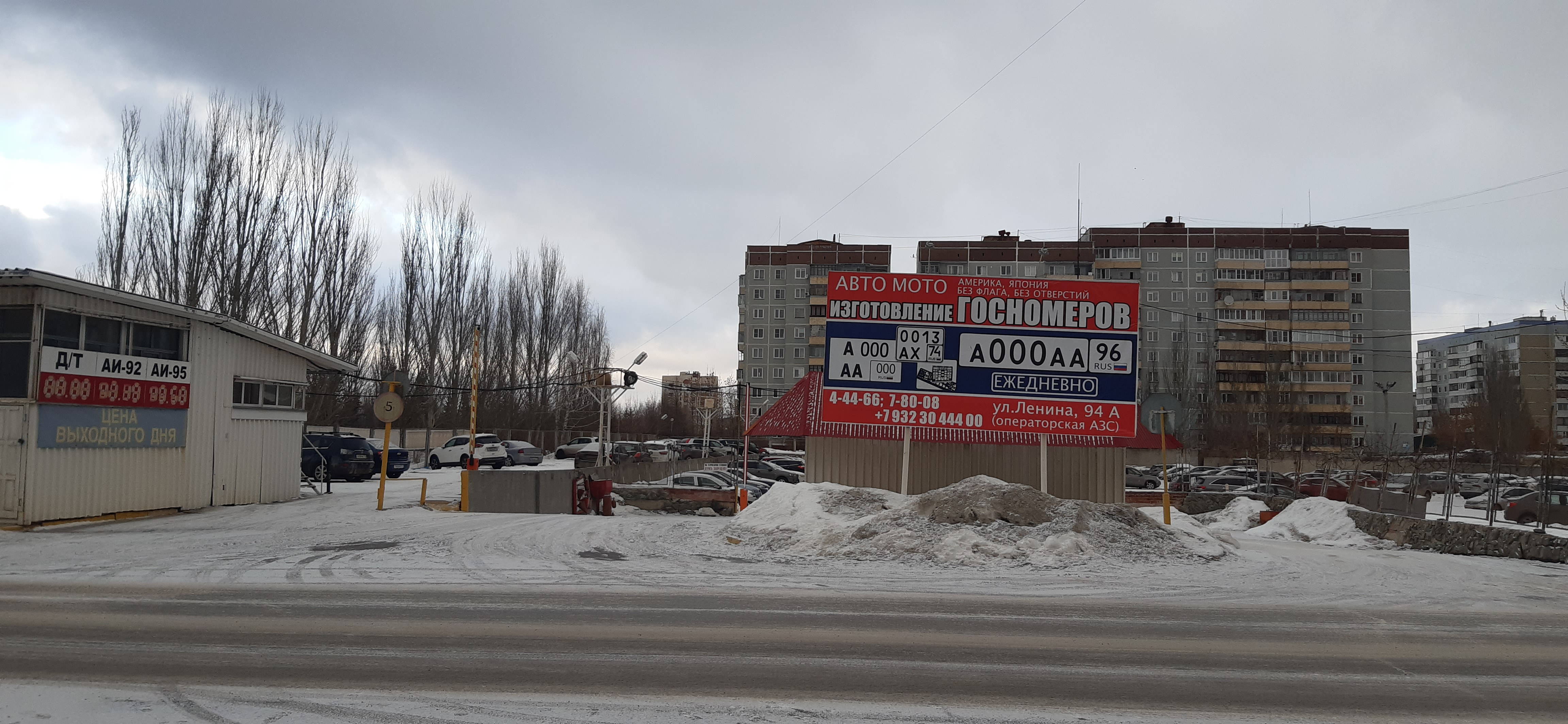 